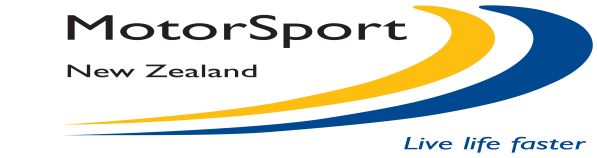 INJURY ACCIDENT INFORMATION CHECKLISTINJURY ACCIDENT INFORMATION CHECKLISTINJURY ACCIDENT INFORMATION CHECKLISTINJURY ACCIDENT INFORMATION CHECKLISTInformation:This form is for use by finish control marshals at Rallies and Rallysprints to quickly and accurately record the information required by Rally Control Base (for Rallies) or Event Control (for Rallysprints).The control marshals immediately on ascertaining the information from a competitor shall ensure it is transmitted to the control as a matter of urgency.Information:This form is for use by finish control marshals at Rallies and Rallysprints to quickly and accurately record the information required by Rally Control Base (for Rallies) or Event Control (for Rallysprints).The control marshals immediately on ascertaining the information from a competitor shall ensure it is transmitted to the control as a matter of urgency.Information:This form is for use by finish control marshals at Rallies and Rallysprints to quickly and accurately record the information required by Rally Control Base (for Rallies) or Event Control (for Rallysprints).The control marshals immediately on ascertaining the information from a competitor shall ensure it is transmitted to the control as a matter of urgency.Information:This form is for use by finish control marshals at Rallies and Rallysprints to quickly and accurately record the information required by Rally Control Base (for Rallies) or Event Control (for Rallysprints).The control marshals immediately on ascertaining the information from a competitor shall ensure it is transmitted to the control as a matter of urgency.The number of the stage and of the last instruction completed before arriving at the scene of the accident is:The number of the stage and of the last instruction completed before arriving at the scene of the accident is:The number of the stage and of the last instruction completed before arriving at the scene of the accident is:The number of the stage and of the last instruction completed before arriving at the scene of the accident is:Stage:Stage:Instruction:Instruction:The distance from the start of the stage to the accident is:The distance from the start of the stage to the accident is:Distance: Distance: The number(s) of the cars(s) involved in the accident are:The number(s) of the cars(s) involved in the accident are:Car No(s): Car No(s): The situation at the incident scene is: [is the road blocked / are cars off road / down gullies / are recovery vehicles required to rescue occupants, please be specific but brief]The situation at the incident scene is: [is the road blocked / are cars off road / down gullies / are recovery vehicles required to rescue occupants, please be specific but brief]Car(s) on road;Car(s) on road;Car(s) on road;Car(s) on road;Clear of road: Clear of road: Clear of road: Clear of road: The number of people requiring urgent medical attention is:The number of people requiring urgent medical attention is:Number requiring attention:Number requiring attention:The reported nature of the injuries to each person injured are:The reported nature of the injuries to each person injured are:The reported nature of the injuries to each person injured are:The reported nature of the injuries to each person injured are:Reported by: [name of competitor]Car No:Car No:Time:Reported to: [name of official]Information radioed at: [enter time that radio transmission was acknowledged by rally Control base]Information radioed at: [enter time that radio transmission was acknowledged by rally Control base]Information radioed at: [enter time that radio transmission was acknowledged by rally Control base]THIS INFORMATION IS TO BE IMMEDIATELY TRANSMITTED TO RALLY BASETHIS INFORMATION IS TO BE IMMEDIATELY TRANSMITTED TO RALLY BASETHIS INFORMATION IS TO BE IMMEDIATELY TRANSMITTED TO RALLY BASETHIS INFORMATION IS TO BE IMMEDIATELY TRANSMITTED TO RALLY BASE